Про затвердження Положення про системуенергетичного менеджменту (енергоменеджменту)та енергетичного моніторингу (енергомоніторингу)в бюджетній сфері Авангардівської селищної ради         Розглянувши клопотання Відділу капітального будівництва, житлово-комунального господарства, комунального майна Авангардівської селищної ради від 07.07.2022 № 151/1 щодо необхідності прийняття Положення про систему енергетичного менеджменту (енергоменеджменту) та енергетичного моніторингу (енергомоніторингу) в бюджетній сфері Авангардівської селищної ради, з метою впровадження систем енергетичного менеджменту відповідно до вимог постанови Кабінету Міністрів України від 23.12.2021 №1460 «Про впровадження систем енергетичного менеджменту» та порядку звітування, керуючись статтею 144 Конституції України, статтями 26, 59 Закону України «Про місцеве самоврядування в Україні», відповідно до Закону України «Про енергозбереження», Авангардівська селищна рада ВИРІШИЛА:1. Затвердити Положення про систему енергетичного менеджменту (енергоменеджменту) та енергетичного моніторингу (енергомоніторингу) в бюджетній сфері Авангардівської селищної ради» (додається). 2. Керівникам бюджетних, комунальних установ Авангардівської селищної ради до 01.10.2022  визначити осіб, відповідальних за впровадження енергоменеджменту та про результати впровадження звітувати Відділу капітального будівництва, житлово-комунального господарства, комунального майна Авангардівської селищної ради.3. Відділу капітального будівництва, житлово-комунального господарства, комунального майна Авангардівської селищної ради:- забезпечити запровадження системи енергоменеджменту в бюджетній сфері Авангардівської селищної ради відповідно до затвердженого Положенням;№1288-VIIIвід 08.07.2022- визначити відповідальну особу за впровадження системи енергоменеджменту;-   про результати впровадження системи енергоменеджменту звітувати до Одеської районнної військової адміністрації у визначені нею терміни.4. Контроль за виконанням рішення покласти на постійну комісію селищної ради з питань комунальної власності, житлово-комунального господарства, благоустрою, планування територій, будівництва, архітектури, енергозбереження та транспорту.Селищний голова                                                         Сергій ХРУСТОВСЬКИЙ№1288-VIIIвід 08.07.2022                                                                                                                                      ЗАТВЕРДЖЕНО                                                                рішенням сесії Авангардівської                                                                                                                     селищної ради від 08.07.2022                                                                                                                                                                                                                                   № 1288-VIII	Положення Про систему енергетичного менеджменту (енергоменеджменту) та енергетичного моніторингу (енергомоніторингу) в бюджетній сфері Авангардівської селищної ради1. Загальні положенняМетою затвердження Положення про запровадження системи енергоменеджменту та енергомоніторингу в бюджетній сфері Авангардівської селищної ради (далі – Положення) є формування комплексного підходу щодо ефективного впровадження енергетичного менеджменту та налагодження ефективної роботи з інформаційною системою моніторингу споживання паливно-енергетичних ресурсів на об’єктах бюджетної сфери Авангардівської селищної ради.Це Положення розроблено відповідно до діючих в Україні стандартів з енергозбереження та встановлює вимоги до керівників та фахівців бюджетних установ щодо підтримання та покращення процедур енергетичного моніторингу, що дозволяють впровадити системний моніторинг селищної ради, виконавчих органів селищної ради, бюджетних установ і комунальних підприємств щодо підтримання та покращення процедур аналізу ефективності енергоспоживання, підготовки та реалізації проектів, направлених на підвищення ефективності енергоспоживання.У цьому Положенні використано такі визначення понять.Бюджетна установа – орган місцевого самоврядування, а також організації, створені ним у встановленому порядку, що повністю утримуються за рахунок відповідного місцевого бюджету.Енергоменеджер – особа, призначена наказом відповідальною за збір інформації про стан споживання енергоресурсів на закріплених за нею об’єктах.Енергоменеджер установи – особа, призначена наказом відповідальною за збір інформації про стан споживання енергоресурсів бюджетної будівлі.Енергоменеджер галузевого підрозділу – особа, призначена наказом відповідальною за збір інформації про стан споживання енергоресурсів з підпорядкованих управлінню бюджетних установ.Енергетичний моніторинг – сукупність заходів, спрямованих на безперервне відстеження за споживанням енергоносіїв бюджетними установами з метою виявлення невідповідностей або порушень.Енергоефективність – співвідношення між досягнутими результатами діяльності бюджетної установи і обсягами споживання енергії для досягнення цих результатів.Інформаційна система енергомоніторингу (ІСЕ) – це автоматизована система, що забезпечує автоматизований облік та формування аналітичної бази даних щодо споживання енергетичних та водних ресурсів з подальшим її використанням для контролю споживання енергоносіїв та досягнення результатів від впровадження енергоефективних заходів в закладах бюджетної сфери.Команда енергоменеджерів – особа або група осіб відповідно до прийнятої організаційної структури організації, яка (які) відповідають за ефективне впровадження системи енергоменеджменту та підвищення енергоефективності.Ліміти споживання енергоносіїв – це гранична величина витрат паливо- енергетичних ресурсів, розроблена на основі даних про споживання для кожного конкретного об’єкта, величина є динамічною і підлягає корегуванню за рішенням виконавчого комітету.Паливо-енергетичні ресурси – сукупність всіх природних і перетворених видів палива та енергії, які використовуються в національному господарстві.Прилади обліку, за допомогою яких здійснюється контроль за споживанням енергоносіїв на об’єктах комунальної власності є:- переносний вимірювач температури і вологості з функцією логера;- пірометр;- люксметр;- обладнання та програмне забезпечення для знімання архівів даних з вузлів обліку енергоресурсів;- вимірювач рівня вуглекислого газу;- струмовимірювальні клещі-ватметр.- тепловізор для контролю якості робіт;- прилад для перевірки склопакетів;  - аналізатор електроенергії;- лічильники газу;- лічильники холодної води;лічильники електроенергії;Раціональне використання паливо-енергетичних ресурсів – досягнення максимальної ефективності використання паливо-енергетичних ресурсів при існуючому рівні розвитку техніки та технології і одночасному зниженні техногенного впливу на навколишнє природне середовище.Розпорядники бюджетних коштів - бюджетні установи в особі їх керівників, уповноважені на отримання бюджетних асигнувань, взяття бюджетних зобов'язань та здійснення видатків з бюджету.Дія цього Положення розповсюджується на бюджетні установи та об’єкти, витрати на енергоресурси для яких здійснюються за рахунок бюджетних коштів.Дане Положення дозволить забезпечити повне та якісне наповнення інформаційної системи моніторингу необхідними показниками, проведення детального аналізу використання енергетичних ресурсів на об’єктах бюджетної сфери Авангардівської селищної ради, сприяти ефективному впровадженню заходів з енергозбереження та реалізації енергоефективних проектів у громаді. 2. Функціонування системи енергоменеджменту та енергомоніторингу в Авангардівській селищній радіБезперервне функціонування системи енергоменеджменту та енергомоніторингу в Авангардівській селищній раді включає оперативний контроль та аналіз показників енергоефективності, а також моніторинг реалізації енергоефективних проектів.Для досягнення мети застосування процедури моніторингу на відповідальних осіб покладено функціональні обов’язки, зокрема:Заступник селищного голови: здійснює контроль та загальну координацію роботи відділу Відділ капітального будівництва, житлово-комунального господарства, комунального майна Авангардівської селищної ради;контролює загальний стан енергоефективності закладів бюджетної сфери та стан реалізації проектів з підвищення ефективності енергоспоживання;забезпечує внесення відповідних змін та доповнень до посадових інструкцій призначених осіб, в частині виконання функцій енергоменеджерів, визначених даним Положенням.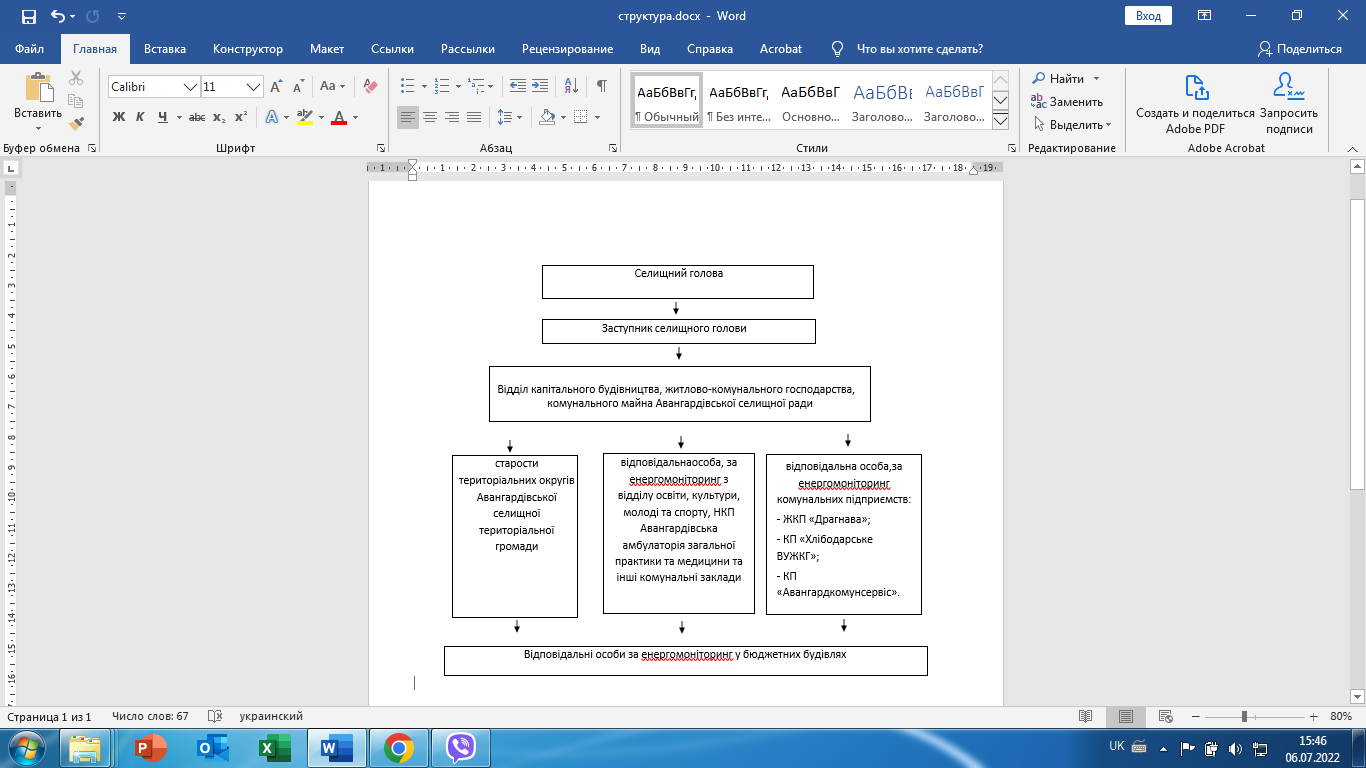 Мал.1. Структура системи енергоменеджменту та енергомоніторингу бюджетної сфери Авангардівської селищної територіальної громади.Відділ капітального будівництва, житлово-комунального господарства, комунального майна Авангардівської селищної ради:здійснює створення, впровадження та всебічне забезпечення енергетичної політики;аналізує дані про енергоспоживання;готує рекомендації щодо підвищення рівня енергоефективності;розраховує та подає на затвердження обґрунтовані базові рівні/ліміти споживання енергоресурсів та подає на затвердження головним розпорядникам бюджетних коштів;розробляє інструкції щодо ощадного енергоспоживання;збирає та аналізує дані щодо виконаних та запланованих капітальних та поточних ремонтів, пов’язаних зі зниженням енергоспоживання;готує пропозиції щодо включення проектів з підвищення ефективності енергоспоживання в програму соціально-економічного розвитку;контролює ефективність реалізації проектів з підвищення ефективності енергоспоживання в т. ч. з застосуванням ЕСКО-механізму;готує із залученням сторонніх компаній техніко-економічні обґрунтування/енергоаудити/програми енергоефективності та інші керівні документи в сфері ефективності енергоспоживання;взаємодіє з іншими структурними підрозділами, а також сторонніми організаціями з питань підвищення ефективності енергоспоживання;здійснює пропагування важливості енергоменеджменту.Відповідальні особи з енергоменеджменту управлінь, відділів, комунальних організацій і закладіввпровадження та забезпечення енергетичної політики;визначення відповідальних за зняття показників приборів обліку;в разі відсутності відповідальних осіб,  внесення в систему показників споживання енергетичних ресурсів з наявних приладів обліку (лічильників) забезпечує безпосередньо керівник;збір, облік та аналіз даних про енергоспоживання за окремими видами енергоносіїв;організацію проведення оглядів та аналіз стану ввірених об’єктів на предмет встановлення енерговитрат;контроль витрат ресурсів згідно з встановленими лімітами;щомісячну фіксацію даних щодо діючих тарифів на енергоносії;періодичні огляди підконтрольних об’єктів та визначення проблемних місць за результатами оглядів;збирання та аналіз даних щодо виконаних запланованих робіт, що впливають на споживання енергоресурсів;надання пропозиції по підвищенню ефективності енергоспоживання.Відповідальні за енергомоніторинг у окремих (приміщеннях) будівлях здійснюють:облік лічильників енергоносіїв в будівлі(ях) та внесення відповідних даних до інформаційної системи моніторингу;щоденне (в робочі дні тижня, з 9:00 до 12:00 години) зняття показників споживання енергетичних ресурсів з наявних приладів обліку (лічильників) та внесення їх  до інформаційної системи моніторингу;щоденну фіксацію середньофактичної внутрішньої температури у приміщеннях будівлі(ях) під час опалювального періоду;виконання щоденного огляду внутрішніх комунікацій (відсутність протікань в системах тепло-водопостачання та іншого обладнання, справність системи електропостачання та освітлення);здійснення щоденного контролю за раціональним використанням електропостачання;збирає та аналізує дані щодо виконаних та запланованих робіт, що впливають на споживання енергоресурсів;надання пропозиції по підвищенню ефективності енергоспоживання.3. Навчання енергоменеджерівНавчання енергоменеджерів, відповідальних за впровадження системи енергоменеджменту та енергомоніторингу в бюджетній сфері Авангардівської селищної територіальної громади, спрямоване на підвищення якості професійних навиків, формування у них високого професіоналізму, майстерності, сучасного економічного мислення, вміння працювати та виконувати покладені на них обов’язки в нових економічних умовах, забезпечення на цій основі високої продуктивної праці та досягнення максимальної економії енергоресурсів.4. Відповідальність4.1. Керівники бюджетних установ (особи, відповідальні за організацію системи енергомоніторингу в бюджетних установах) несуть персональну відповідальність за дотримання вимог Порядку, повне наповнення інформаційної системи енергомоніторингу даними, своєчасне подання звітів та інформацій.На період відсутності основних призначених осіб, відповідальних за моніторинг показників приладів обліку та за ведення системи енергомоніторингу,  керівник визначає осіб, які виконують їх обов’язки, таким чином забезпечуючи безперервність функціонування системи енергомоніторингу в бюджетній установі.Енергоменеджери несуть дисциплінарну відповідальність за достовірність внесених до інформаційної системи моніторингу даних та належне виконання покладених обов’язків згідно з пунктом 2  Положення.4.2. У разі невиконання чи несвоєчасного виконання вимог даного Положення здійснюється зменшення відсотків премій особам, які були визначені відповідальними за моніторинг показників приладів обліку та за ведення системи енергомоніторингу. Секретар ради 							            Валентина ЩУР